                                                                    دانشگاه علوم پزشکی و خدمات بهداشتی و درمانی زابل         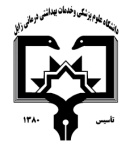                                                                                                     معاونت آموزشی                                                      مرکز مطالعات و توسعه آموزش علوم پزشکی دانشگاه علوم پزشکی                                                                                                                                                      فرم طرح درس روزانه*موارد مدنظر ارزشیابی: حضور فعال در کلاس           سئوالات کلاسی              امتحان میان ترم               پروژه درسی              کنفرانس – ترجمه            فعالیت علمی و گزارش کار           امتحان پایان نیمسال                 سایر*منابع درسی مورد استفاده : سازمان و مدیریت از تئوری تا عمل- ایران نژاد پاریزی و ساسان گهر- اصول و مبانی مدیریت دکتر رضاییان- مبانی مدیریت رابینز- کلیات سازمان و مدیریت بهداشت و درمان دکتر مصدق راد- مطالعه مقالات *هدف کلی درس : آشنایی با مفهوم  سازمان و مدیریت در سازمان های بهداشتی و درمانی  *شرح مختصری از درس : (برای هر جلسه تنظیم گردد)  روش های  یادهی-یادگیری می تواند  شامل : سخنرانی ،بحث در گروهای کوچک ،نمایشی ،پرسش و پاسخ ،حل مسئله (pbl)،گردش علمی ،آزمایشگاهی ،یادگیری بر اساس case و غیرهدانشکده:    بهداشت                                                                                                 نام مدرس:   دکتر پروانه اصفهانی                                                                          رتبه علمی: استادیارنام درس:   اصول و مبانی مدیریت                        کد درس:                                    نوع درس(تئوری /عملی): تئوری                                     تعداد واحد :    2                       میزان ساعت : 75رشته تحصیلی فراگیران:   مدیریت خدمات بهداشتی و درمانی                              مقطع تحصیلی فراگیران :      کارشناسی                                       نیمسال ارائه درس: نیمسال اول 1398-1397شماره جلسه اهداف اختصاصی (رئوس مطالب همان جلسه)اهداف ویژه رفتاری همان جلسه(دانشجو پس از ارائه درس قادر خواهد بود)حیطه ایجاد تغییرات پس از آموزش          ( شناختی،روان حرکتی، عاطفی) روش های یاددهی-یادگیریمواد و وسایل آموزشی تکالیف دانشجو اولمعرفی و آشناییتقسیم کار و بیان وظایف دانشجویانآشنايي با کليات مديريت و سير تحول مديريت آشنایی با مفهوممدیریت و ووظایف آن- انواع سطوح مدیریتی  آشنایی با سیر تاریخی نظریه های مدیریتشناختیسخنرانی و پرسش و پاسخوسایل سمعی و بصریمطالعه – کوئیز- ارائه یک موضوع دومتحليل مکاتب مديريت(مکتب کلاسيکها، نئوکلاسيکها، نظريه سيستم ها و نگرش هاي نوين به مديريت)آشنایی با مکتب مدیریت علمیآشنایی با مکتب اصول علم ادارهآشنایی با مکتب بوروکراسیآشنایی با نظریه روابط انسانی (مطالعات هاثورن)آشنایی با نظریه روابط انسانی (نیازهای انسانی)آشنایی با نظریه روابط انسانی (نظریه x و y)آشنایی با نظریه سیستمیآشنایی با نظریه اقتضایی شناختیسخنرانی و پرسش و پاسخ  وسایل سمعی و بصریمطالعه – کوئیز- ارائه یک موضوع سومخلاقیت و نوآوری در سازمان آشنایی با مفاهیم خلاقیت و نوآوری در سازمانآشنایی فرآيند خلاقيت و نوآوری در سازمان هاآشنایی موانع خلاقیت فردیاشنایی عوامل موثر بر خلاقیتخصوصیات افراد خلاقکاربردهای تفکر خلاق در سازمان   پیشنهادهای عملی برای افزایش خلاقیتشناختیسخنرانی و پرسش و پاسخوسایل سمعی و بصریمطالعه – کوئیز- ارائه یک موضوع چهارمسازماندهی آشنایی با تعاریف سازمان و سازماندهیآشنایی با سازمان رسمی و غیررسمیآشنایی با نمودار سازمانیآشنایی با انواع سازمان هاآشنایی با سطوح سازمانی و حیطه نظارتآشنایی با عوامل موثر در تعیین حیطه نظارتآشنایی با شیوه های مختلف سازماندهیشناختیسخنرانی و پرسش و پاسخوسایل سمعی و بصریمطالعه – کوئیز- ارائه یک موضوع پنجمارتباطات سازمانی آشنایی با مفاهیم ارتباطاتآشنایی با انواع الگوهاي ارتباطياشنایی با موانع ارتباطاتاشنایی با مهارت هاي لازم براي برقراري ارتباطشناختیسخنرانی و پرسش و پاسخوسایل سمعی و بصریمطالعه – کوئیز- ارائه یک موضوع ششمبرنامه ریزی شنایی آشنایی با تعاریف برنامه ریزی، ماهیت برنامه ریزی، انواع برنامه هاویژگی های برنامه خوبمراحل برنامه ریزیآشنایی با برنامه ریزی استراتژیکشناختیسخنرانی و پرسش و پاسخوسایل سمعی و بصریمطالعه – کوئیز- ارائه یک موضوع هفتمرهبری آشنایی با معانی و مفاهیم رهبریآشنایی با تفاوت رهبری و مدیریتآشنایی با تفاوت رهبری مردان و زنانآشنایی با تئوری های رفتاری رهبریآشنایی با تئورهای شخصیتی رهبریآشنایی با تئوری های اقتضاییآشنایی با دیدگاه های جدید رهبریشناختیسخنرانی و پرسش و پاسخوسایل سمعی و بصریمطالعه – کوئیز- ارائه یک موضوع هشتممیان ترم نهمتصمیم گیری آشنایی با  تعاریف تصمیم گیریفرآیند تصمیم‌ گیریرابطه انواع تصمیمها و مسائل و سطوح سازمانیشرایط تصمیم گیری شقوق تصمیم گیری ارزیابی تصمیماتشناختیسخنرانی و پرسش و پاسخوسایل سمعی و بصریمطالعه – کوئیز- ارائه یک موضوع دهمکنترلآشنایی با آشنایی با تعریف و مفاهیم کنترل و ارزشیابیآشنایی با تفاوت کنترل و ارزشیابیآشنایی با مراحل کنترلآشنایی با انواع کنترلآشنایی با ویژگی های کنترل موثرآشنایی با نکات ضروری در طراحی سیستم کنترلشناختیسخنرانی و پرسش و پاسخوسایل سمعی و بصریمطالعه – کوئیز- ارائه یک موضوع یازدهمارتباطات سازمانیمفاهیم ارتباطاتانواع الگوهاي ارتباطيموانع ارتباطاتمهارت هاي لازم براي برقراري ارتباطشناختیسخنرانی و پرسش و پاسخوسایل سمعی و بصریمطالعه – کوئیز- ارائه یک موضوع دوازدهمانگیزش آشنایی با  مفاهیم انگیزشفرآیند انگیزشتئوری های مختلف انگیزششناختیسخنرانی و پرسش و پاسخوسایل سمعی و بصریمطالعه – کوئیز- ارائه یک موضوع سیزردهمنظام های اطلاعات سلامتآشنایی با  معنی و مفاهیم اطلاعاتویژگی های اطلاعات سودمنداهمیت نظام های اطلاعاتی کاربرد کامپیوتر در مدیریتراهکارهای طرح ریزی موثر نظام های اطلاعاتیشناختیسخنرانی و پرسش و پاسخوسایل سمعی و بصریمطالعه – کوئیز- ارائه یک موضوع چهاردهم و پانزدهممدیریت منابع انسانیآشنایی با  کلیات مديريت منابع انساني، تاریخچه مدیریت منابع انسانی، تجزیه و تحلیل شغلبرنامه ریزی نیروی انسانیکارمند یابیفرایند انتخابسیستم پاداشحقوق و دستمزدشناختیسخنرانی و پرسش و پاسخوسایل سمعی و بصریمطالعه – کوئیز- ارائه یک موضوع شانزدهممدیریت تغییرمبانی استراتژی مدیریت تغییرفرایند تغییرمدل های تغییرموانع تغییرراهکاری های تغییرشناختیسخنرانی و پرسش و پاسخوسایل سمعی و بصریمطالعه – کوئیز- ارائه یک موضوع 